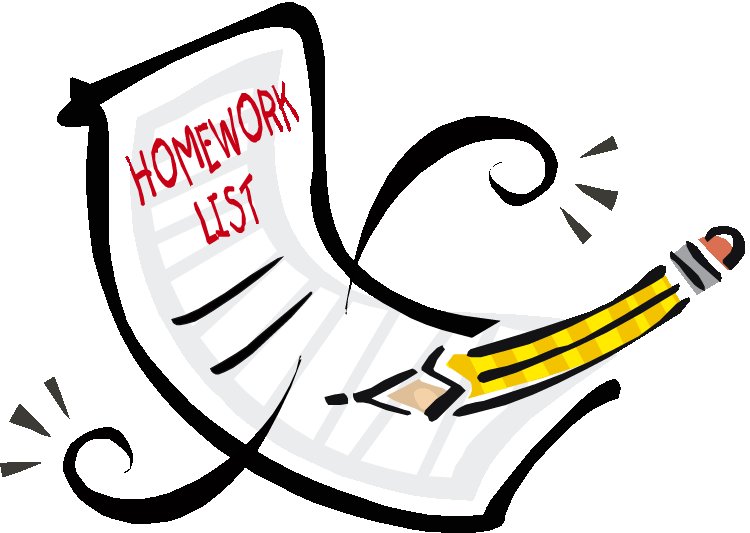 My Homework for Today Name_____________________________________List your homework below:______________________________________________________________________________________________________

My Homework for TodayName_____________________________________List your homework below:____________________________________________________________________________________________________________________________________________________________________________________________________________